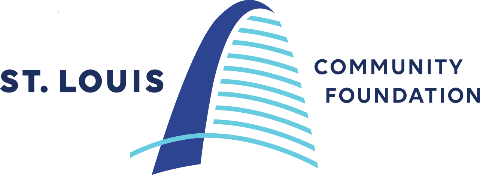 The following information will help us create the opportunity and identify scholarship candidates who match your goals. Don’t worry if you have not yet considered one of options or have questions.  The next step will be a conversation with the Scholarship team at the Community Foundation to craft the opportunity you envision and to draft the Fund Agreement.Submit this completed form to scholarships@stlgives.org or contact Ellen Vietor, Scholarship Manager, 314-880-4960 to schedule a time to meet.Other notes or comments:Fund name:Your name:Your contact information: email							phoneScholarship purpose:Projected Award Size and NumberInitial thoughts:Projected scholarship award amount (at least $1,000 annual award)Number of new awards annuallyAward DurationSelect oneNotesRenewal assumed if eligibility continues and satisfactory progress is made—best practiceNot renewable—one time only—not recommendedHow will eligible students be defined?Yes/NoDetails:Residency (state, county, school district, etc.)?Current graduating high school seniors?Prior high school graduates, including alternative diplomas?Current college students?First generation in family to obtain college degree?Students who will demonstrate financial need?Children/dependents of a specific employer?Pursuing specific field of study?Planning career in specific area?Enrolled full-time (12 semester hours, or the equivalent, per term)?Enrolled part-time?  Other (members of an organization, racial identity, gender, etc.)?What academic level do you wish to fund?Yes/NoDetails:Private High School Associate DegreeTrade/Technical Degree or CertificateBachelor’s DegreeGraduate/Professional DegreesOther:Selection Criteria—Financial and AcademicYes/NoComments or Details:Minimum cumulative GPA? (2.0/4 is standard)Standardized test results considered?Demonstration of financial need? (best practice)Other:Selection Criteria—ActivitiesYes/NoComments or Details:Participation in school activities?Participation in community activities?Evidence of employment or volunteer service?Other:Selection Criteria—PersonalYes/NoComments or Details:Character/compassion/empathyDiligence/work ethic/persistenceLeadership or takes responsibilities seriouslySelf-motivationOther:Selection Criteria—Writing sample or essayYes/NoComments or Details:Topic to include educational plans and career goals?Topic to include evidence of involvement and impact?Request sample of best work?Custom topic to address opportunity specific topic:Other (length restriction, several short responses, etc.)Evaluation ProcessPick oneComments or Details:Community Foundation evaluates and makes selections based on established parameters.Donor or family member would like to be part of the process by evaluating essay, academics, and/or activities.